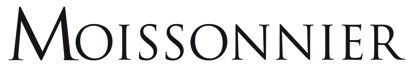 FICHE TECHNIQUE – TECHNICAL REPORT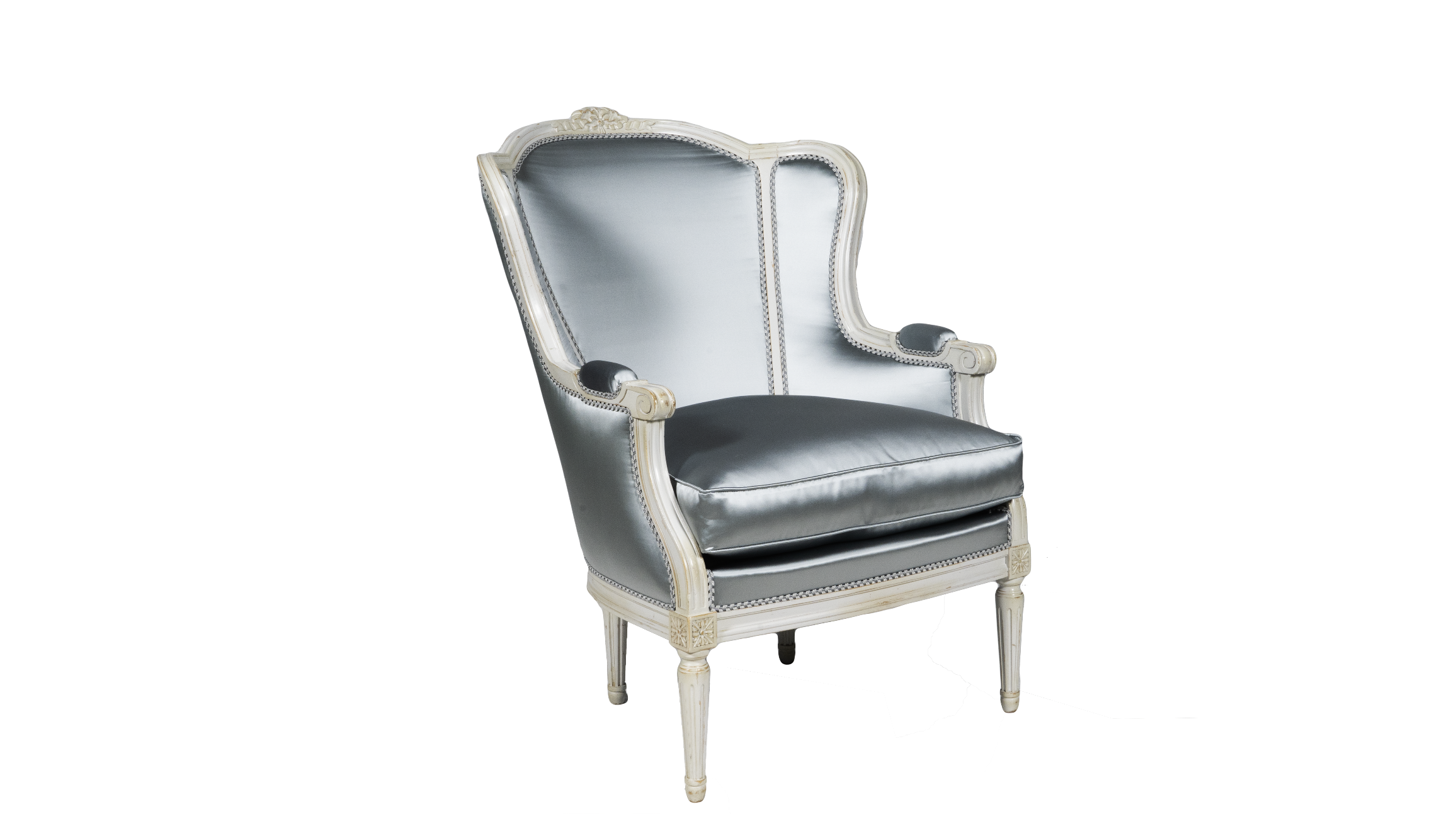 Réf. 172B : Bergère duchesse brisée L. XVI – L. XVI duchesse brisée bergèreINFORMATIONS TECHNIQUES – TECHNICAL INFORMATIONREF 172B : Bergère duchesse brisée L. XVIFinition : Hêtre laqué blanc. Satin gris perle.Description : D’après Jean Avisse XVIIIe. Dos cintré orné d’un nœud sculpté, côtés à oreilles, pieds cannelés. Métrage pour un tissu uni en 140 cm de large : 5 m.Dimensions brutes : H/105 cm – L/73 cm – P/84 cmPoids brut : 30 kgVolume brut : 0,64M3Dimensions emballées : H/90 cm – L/122 cm – P/82 cmPoids emballé : 34 kgVolume emballé : 0.90M3 REF 172B : L. XVI duchesse brisée bergèreFinish : White lacquered beech. Pearl Grey Satin.Description : In the 18th century style of Jean Avisse. Arched back with a sculpted knot, wing-sided, ribbed legs. Yardage for a plain-coloured fabric 140 cm wide : 5 m.Gross dimensions : H/105 cm – L/73 cm – D/84 cmGross weight : 30 kgGross volum : 0.64M3Wrapped dimensions : H/90 cm – L/122 cm – D/82 cmWrapped weight : 34 kgWrapped volum : 0.90M3 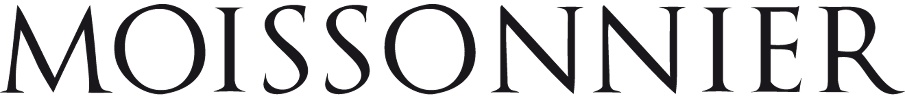 